Übersicht über die Räume mit StationenVerwendete Monster (Können natürlich auch andere Namen erhalten):Monsterzettel 1Monsterzettel 2Monsterzettel 3Monsterzettel 4Monsterzettel 5Monsterzettel 6Monsterzettel 7Monsterzettel 8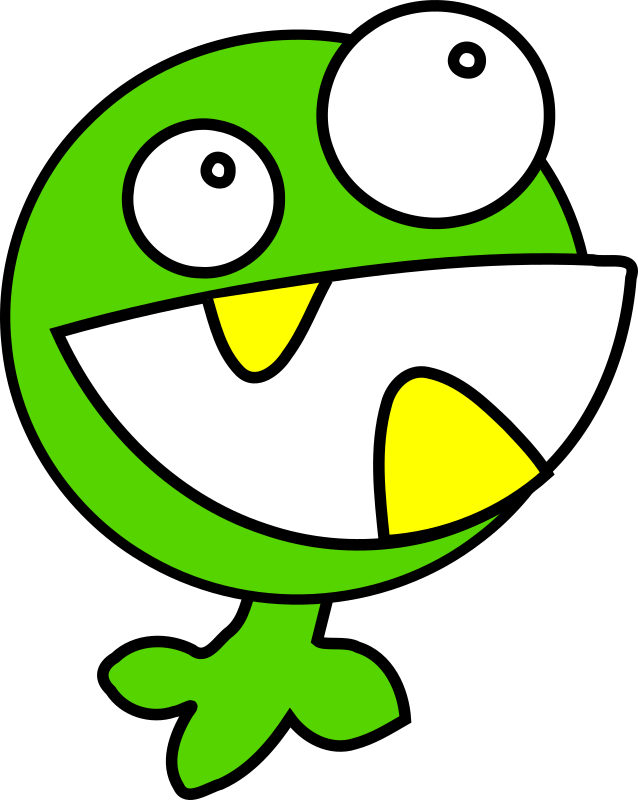 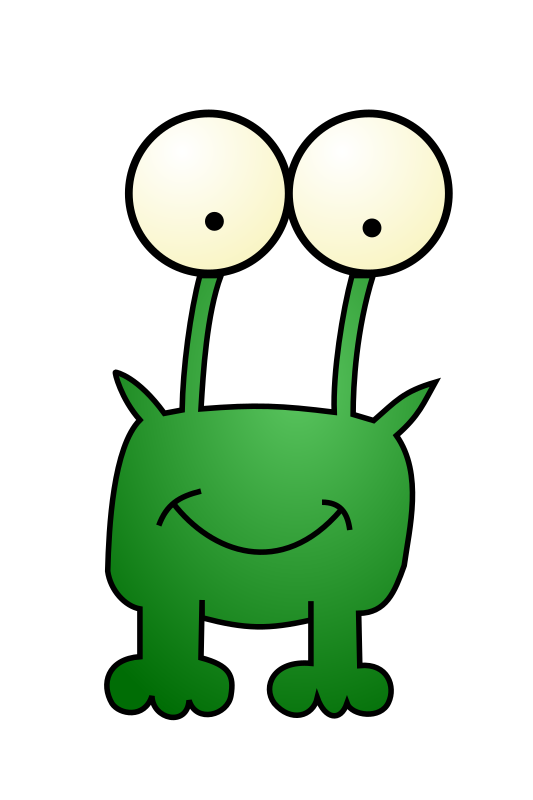 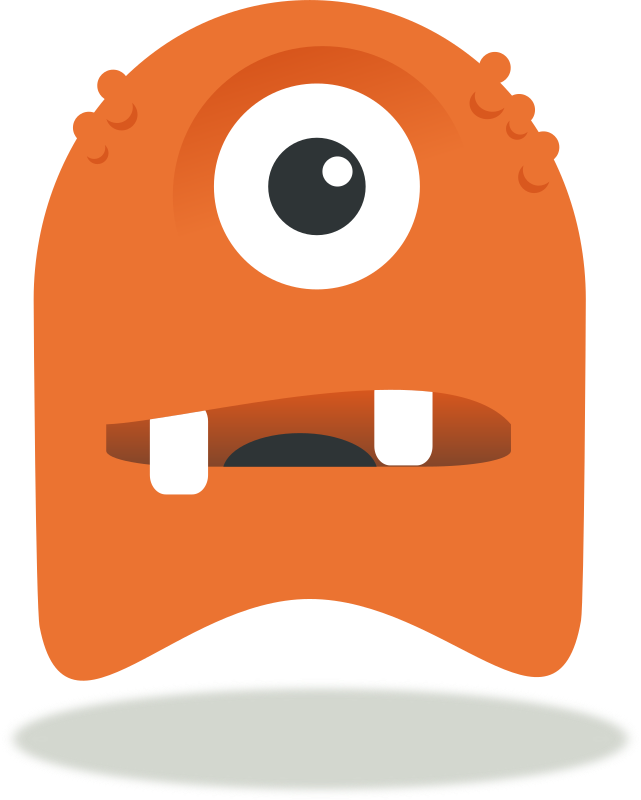 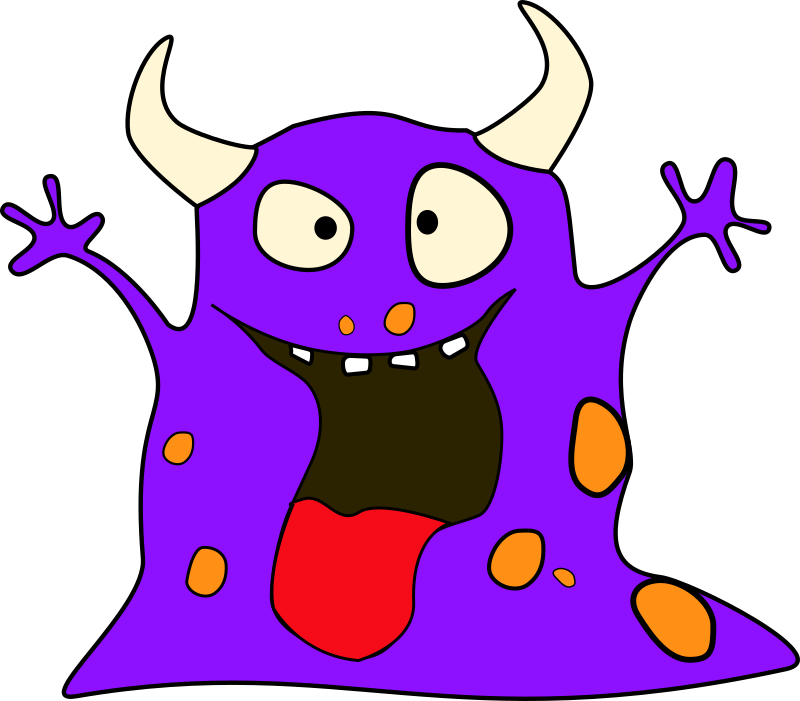 FachschaftRaum ANGLEICHEN!URL ANGLEICHEN!BadgeQR-Code ANGLEICHEN!BiologieRaumnr. eintragenhttps://moodle.arcoworld.de/mod/hvp/view.php?id=755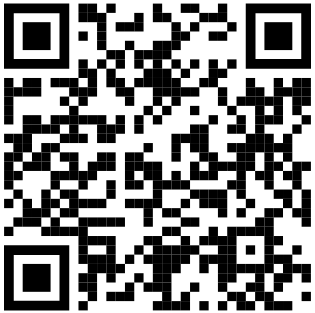 DeutschRaumnr. eintragenhttps://moodle.arcoworld.de/mod/hvp/view.php?id=756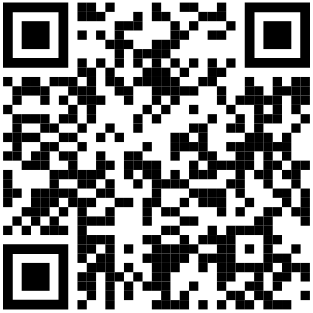 ErdkundeRaumnr. eintragenhttps://moodle.arcoworld.de/mod/hvp/view.php?id=757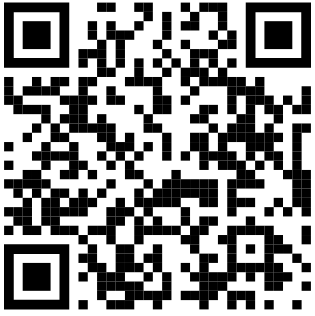 Geschichte / GKRaumnr. eintragenVon uns genutzte Übung urheberrechtlich geschützt, daher hier nicht aufgeführt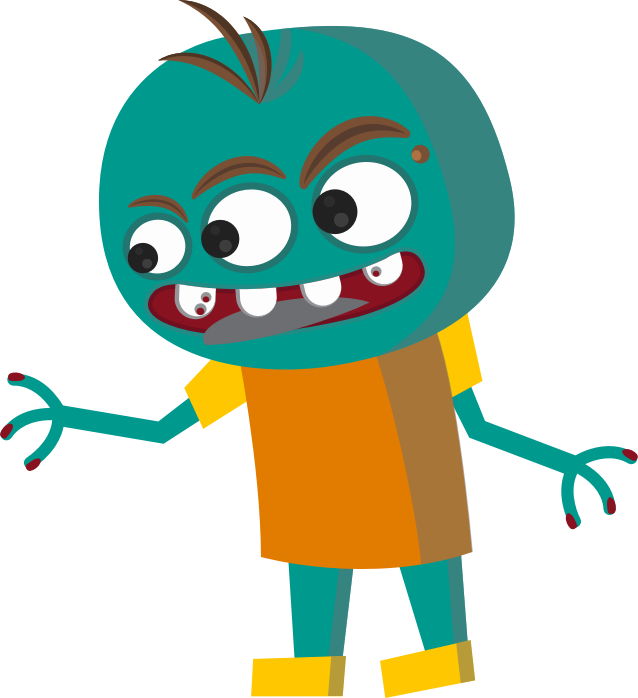 KunstRaumnr. eintragenhttps://moodle.arcoworld.de/mod/hvp/view.php?id=759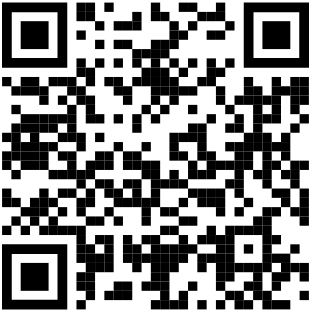 Mathematik Raumnr. eintragenhttps://moodle.arcoworld.de/mod/hvp/view.php?id=760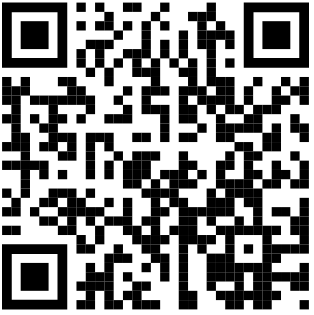 MusikRaumnr. eintragenhttps://moodle.arcoworld.de/mod/hvp/view.php?id=761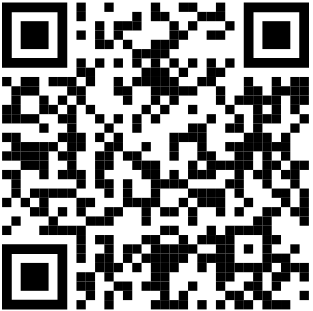 NWTRaumnr. eintragenVon uns genutzte Übung urheberrechtlich geschützt, daher hier nicht aufgeführtPhysikRaumnr. eintragenhttps://moodle.arcoworld.de/mod/hvp/view.php?id=763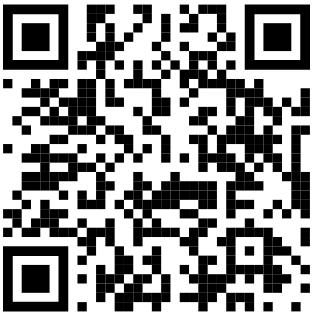 ReligionRaumnr. eintragenhttps://moodle.arcoworld.de/mod/hvp/view.php?id=764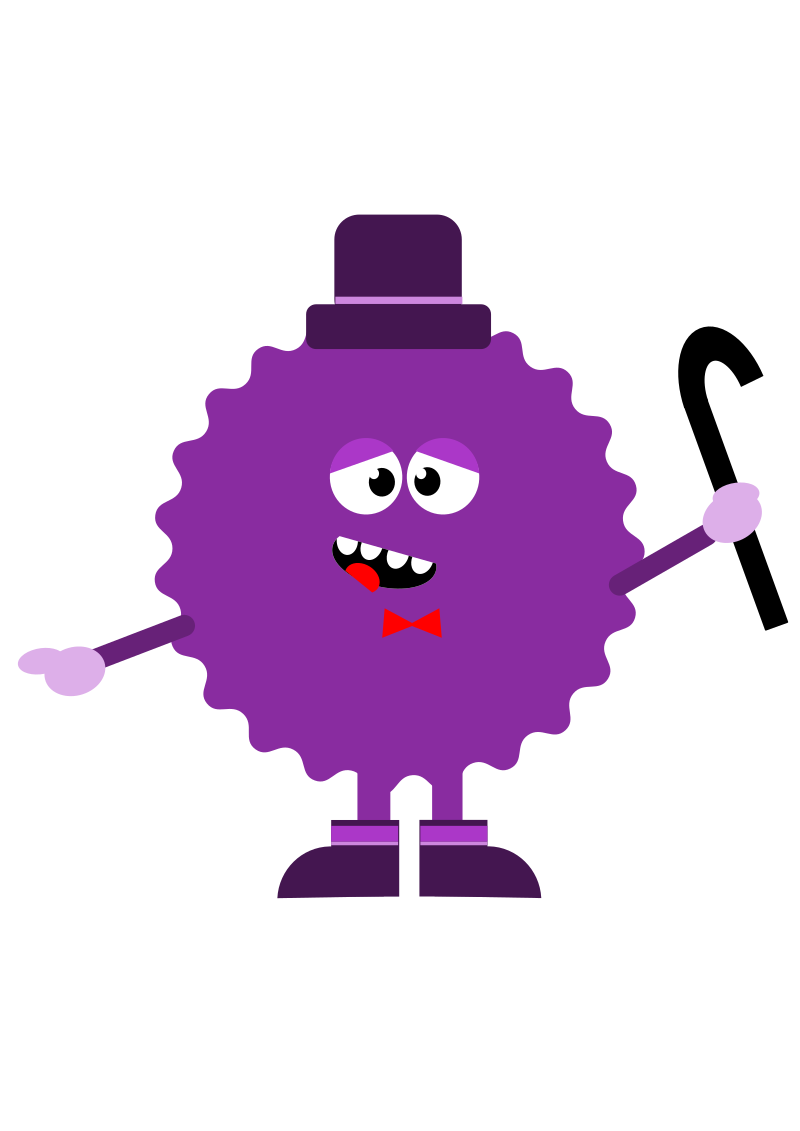 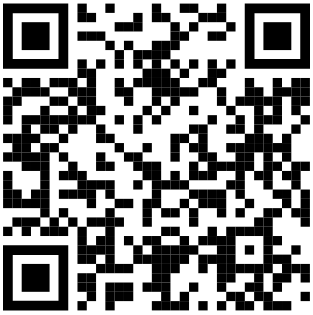 Sprachen: EnglischRaumnr. eintragenhttps://moodle.arcoworld.de/mod/hvp/view.php?id=765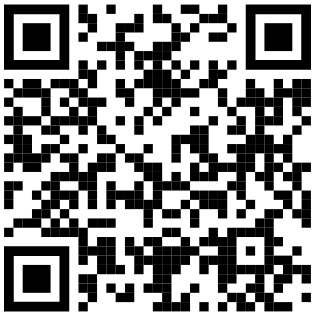 Sprachen: FranzösischRaumnr. eintragenhttps://moodle.arcoworld.de/mod/hvp/view.php?id=766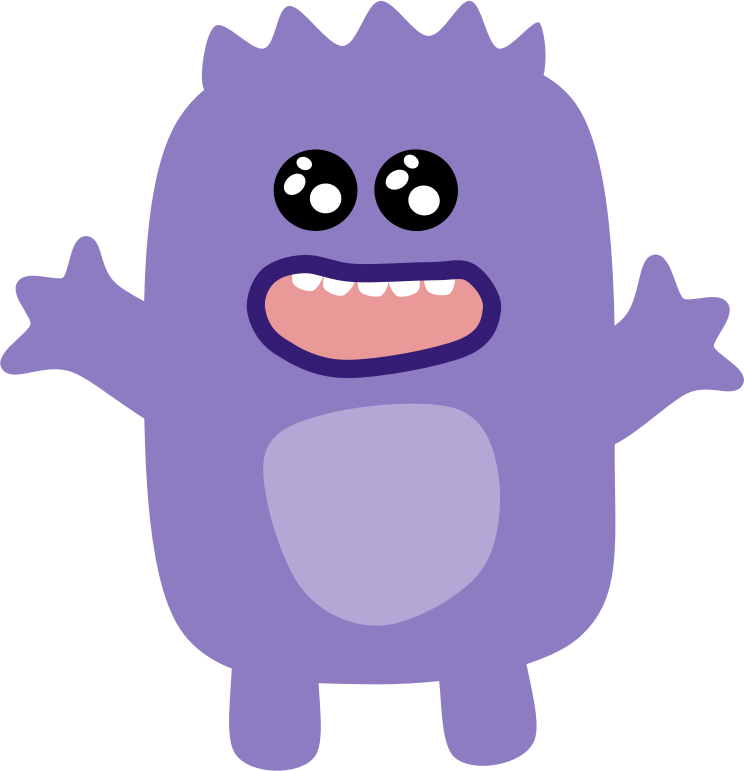 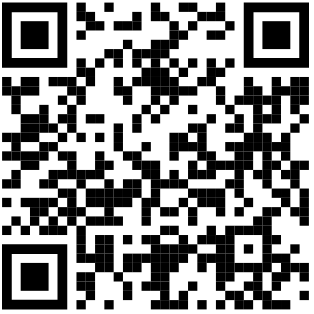 Sprachen: LateinRaumnr. eintragenhttps://moodle.arcoworld.de/mod/hvp/view.php?id=767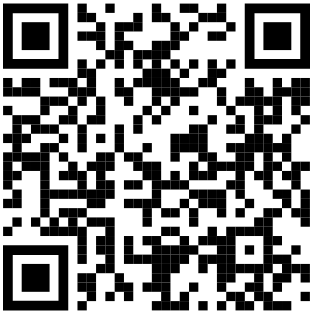 Sprachen: SpanischRaumnr. eintragenhttps://moodle.arcoworld.de/mod/hvp/view.php?id=768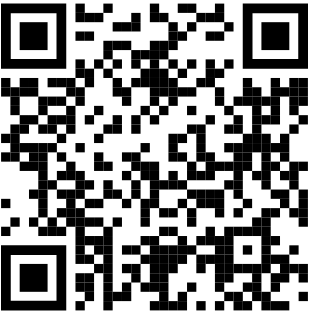 WirtschaftRaumnr. eintragenVon uns genutzte Übung urheberrechtlich geschützt, daher hier nicht aufgeführtMonsti 1Monsti 2Monsti 3Monsti 4Monsti 5Monsti 6Monsti 7Monsti 1Monsti 2Monsti 4Monsti 6Monsti 7Monsti 1Monsti 3Monsti 4Monsti 6Monsti 7Monsti 1Monsti 2Monsti 4Monsti 5Monsti 6Monsti 2Monsti 3Monsti 5Monsti 6Monsti 7Monsti 3Monsti 4Monsti 5Monsti 6Monsti 7Monsti 1Monsti 2Monsti 3Monsti 5Monsti 7Monsti 2Monsti 3Monsti 4Monsti 5Monsti 6Monsti 2Monsti 3Monsti 4Monsti 5Monsti 7